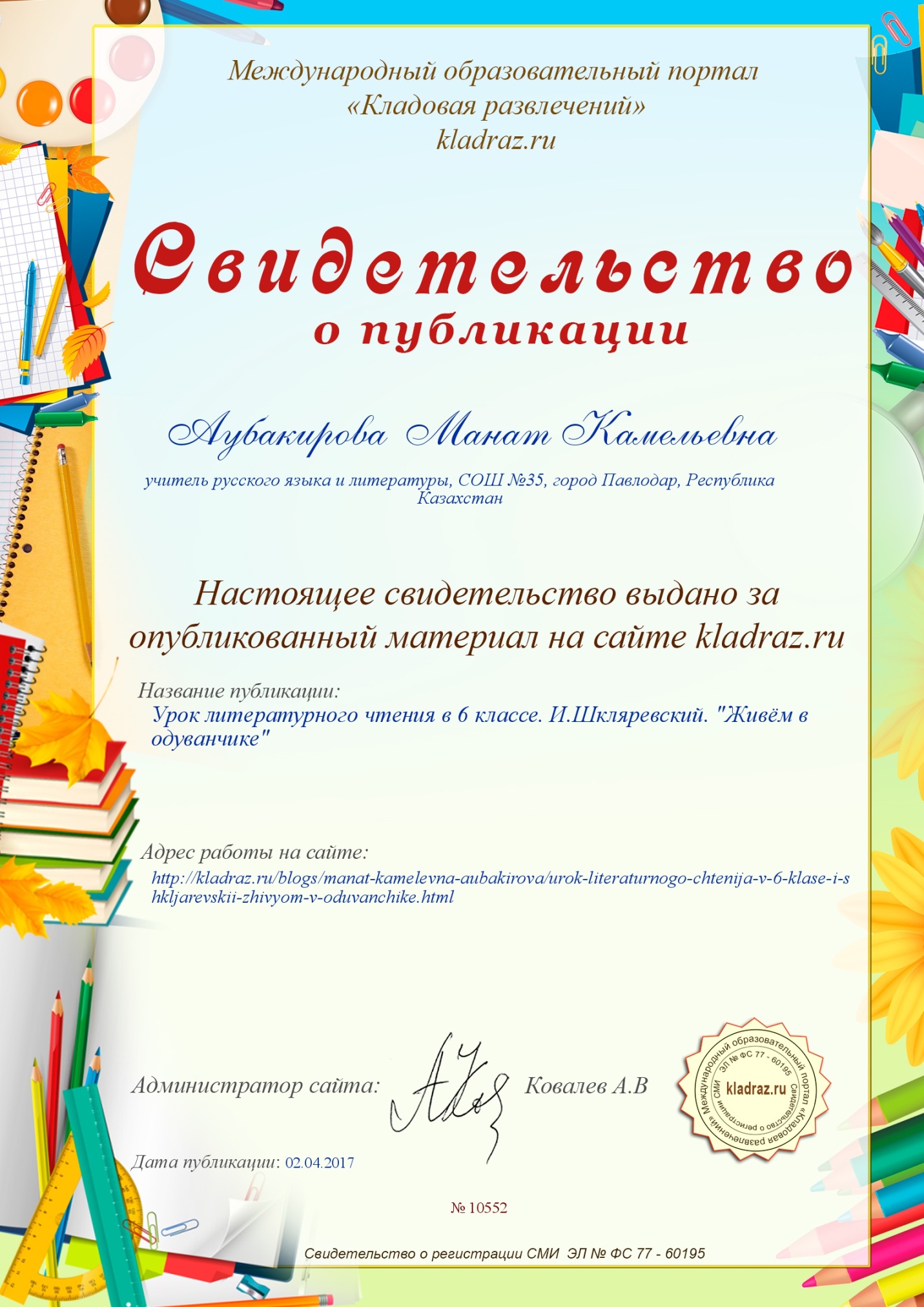 Урок литературного чтения в 6 классеАвтор: Садык Наржан, студент группы РЛН-42 факультета филологии и истории Павлодарского государственного педагогического института.Руководитель  практики в школе: Аубакирова Манат Камельевна, учитель русского языка и литературы  СОШ № 35 города Павлодара Республики Казахстан.Научный консультант по практике: Старченко Галина Николаевна, кандидат педагогических наук, доцент кафедры русского языка и литературы ПГПИ.Описание: урок по экологическому этюду И.Шкляревского «Живём в одуванчике» запомнится шестиклассникам надолго. На уроке состоялся открытый разговор  о смысле жизни человека на Земле, истинных ценностях, школьники поделились своими мыслями о будущем нашей планеты.  Этот урок будет полезен учителям и классным руководителям для проведения работы по экологическому воспитанию школьников.Уроки доброты. И.Шкляревский  «Живём в одуванчике»Цель: раскрытие идейно-художественного и жанрового своеобразия произведения.Задачи: развивать навыки устной и письменной речи, творческое самовыражение, воспитывать любовь к Родине, бережное отношение к природе.Вид урока: комбинированный. Оборудование: интерактивная доска, тетрадь. I. Организационный момент   Психологический настрой учащихся на урок.II. Мотивационный этапУчитель: Дома вы прочитали рассказ Игоря Шкляревского «Живём в одуванчике». Сегодня мы внимательно прочитаем это произведение, определим его жанровые особенности, основную мысль, сделаем свои выводы.III. Словарная работаУчитель: Это произведение по жанру является экологическим этюдом. Давайте разберёмся, что такое этюд? В литературе этюд – это самостоятельное произведение небольшого размера, в котором писатель старается максимально правдиво передать свои эмоции, ощущения и впечатления от какого-либо предмета или события. Для написания этюда подбираются наиболее точные слова и выражения, чтобы читатель смог представить и прочувствовать увиденное автором.Учитель: Что такое экология?Ученик: Экология – это наука об отношениях растительных и животных организмов друг к другу и к окружающей среде. IV. Чтение этюда «Живём в одуванчике» по ролям Учитель: Ребята, сейчас будете читать по ролям. Вы слушайте и делайте карандашом на полях пометки по мере его чтения, используя следующие обозначения:«V»- уже знал«+»- новое«-»- думал иначе«?»- не понял, есть вопросыV. Заполнение таблицы Инсерт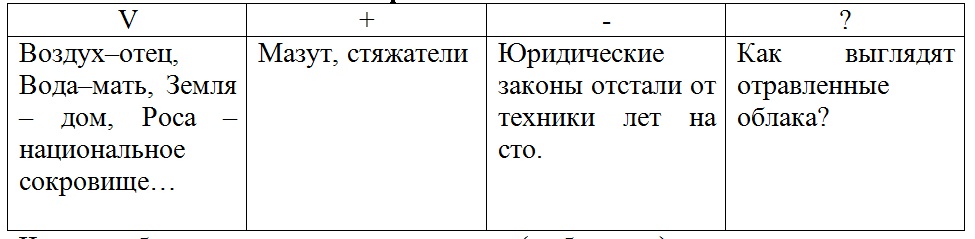 Чтение таблицы несколькими учениками (выборочно).VI. Работа над таблицей «Истинные и ложные ценности»Учитель: Давайте совершим путешествие по нашей планете и определим истинные ценности на Земле. Прочитав этюд, вы узнали, что в нашей жизни есть и ложные ценности. Поэтому вы заполните таблицу «Истинные и ложные ценности», будете работать в парах.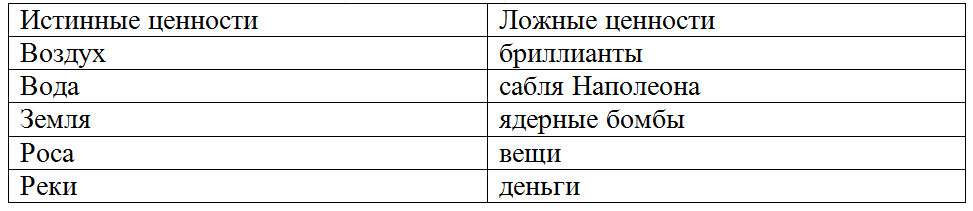 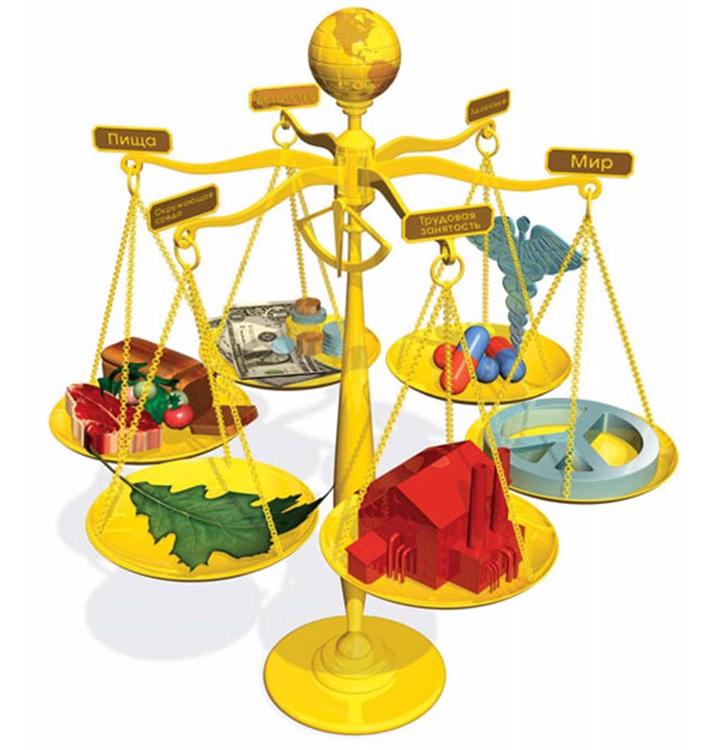 VII. Коллективное творчество: составление кластераУчитель: Прочитайте ещё раз название этюда. С чем сравнивает автор нашу планету? Ученик: Наша планета сравнивается с одуванчиком.Учитель: Почему Земля сравнивается именно с одуванчиком?Ученик: Одуванчик очень хрупок, от одного дуновения ветра он теряет свои лепестки.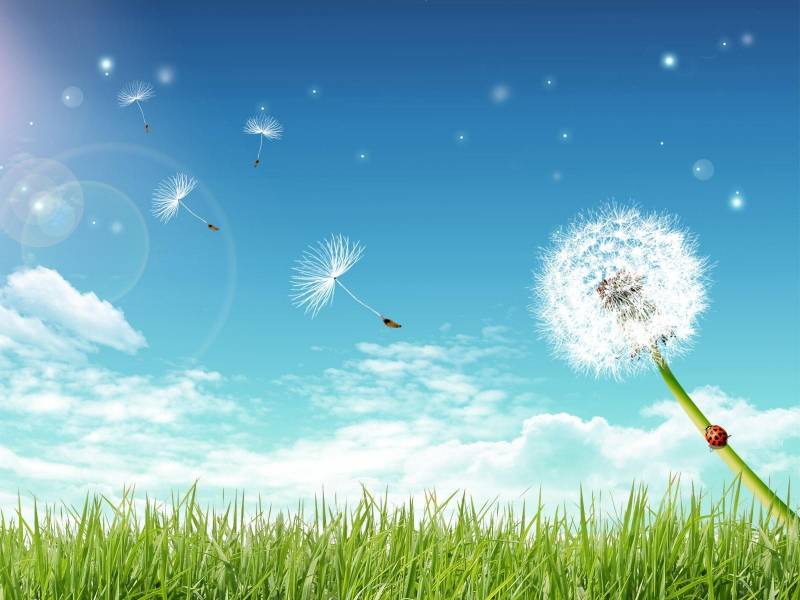  Учитель: Главным  в произведении является слово «Земля». Какие ассоциации возникают у вас с этим словом? Сейчас составим  кластер на это слово.                         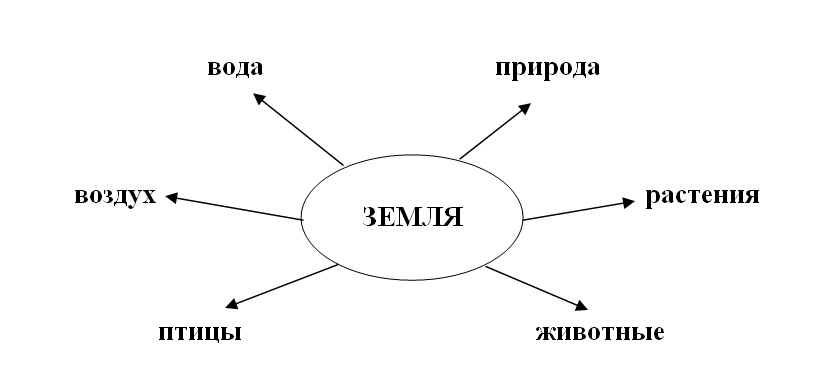 Учитель: К чему призывает автор этюда?Ученик: Чтобы люди берегли планету.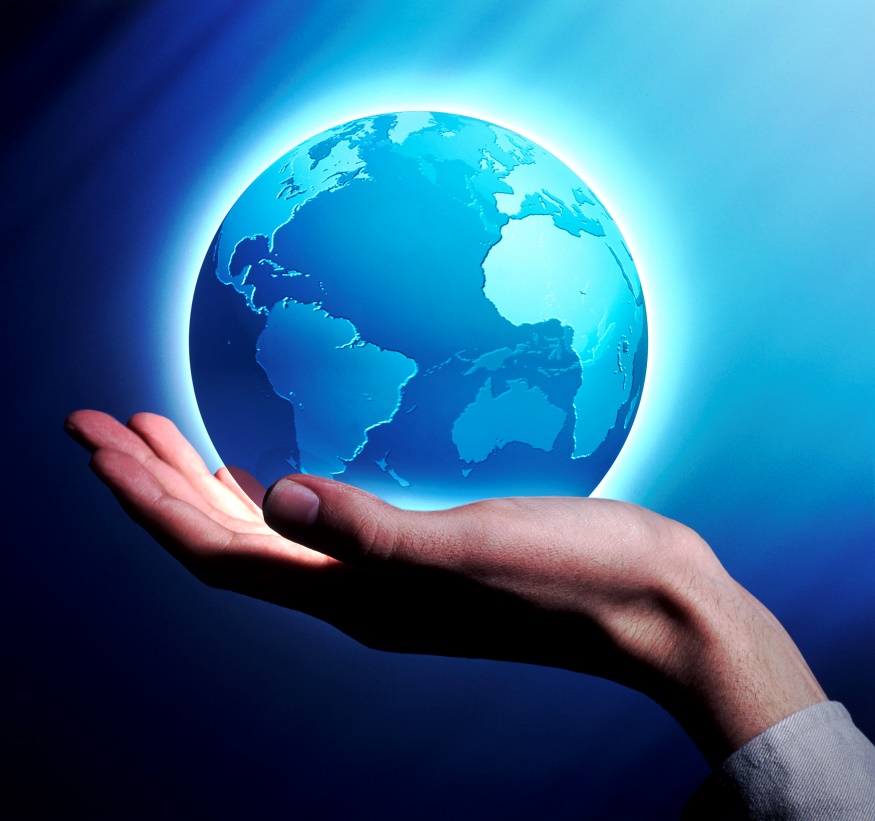 VIII. Сравнительный анализ произведений: экологического этюда И.Шкляревского «Живём в одуванчике» и сказки А. де Сент-Экзюпери «Маленький принц».Учитель: Для чего живёт человек? В чём же настоящее счастье? Что значит дружба? Кто из литературных героев задумывался над этими вопросами, совершая путешествие по Планете людей?Ученик: Маленький принц.Учитель: Вспомните правило Маленького принца.Ученик: Встал поутру, умылся, привёл себя в порядок – и сразу же приведи в порядок свою планету.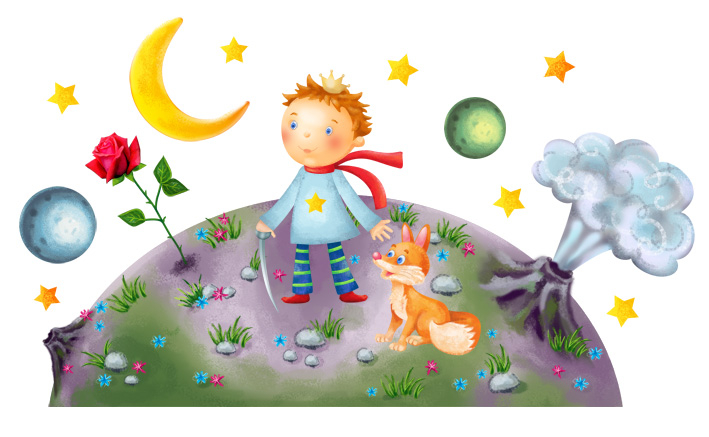 Учитель: Ребята, давайте заполним диаграмму Венна, чтобы узнать, чем отличаются эти произведения и чем схожи они.IX. Творческая работа учащихся.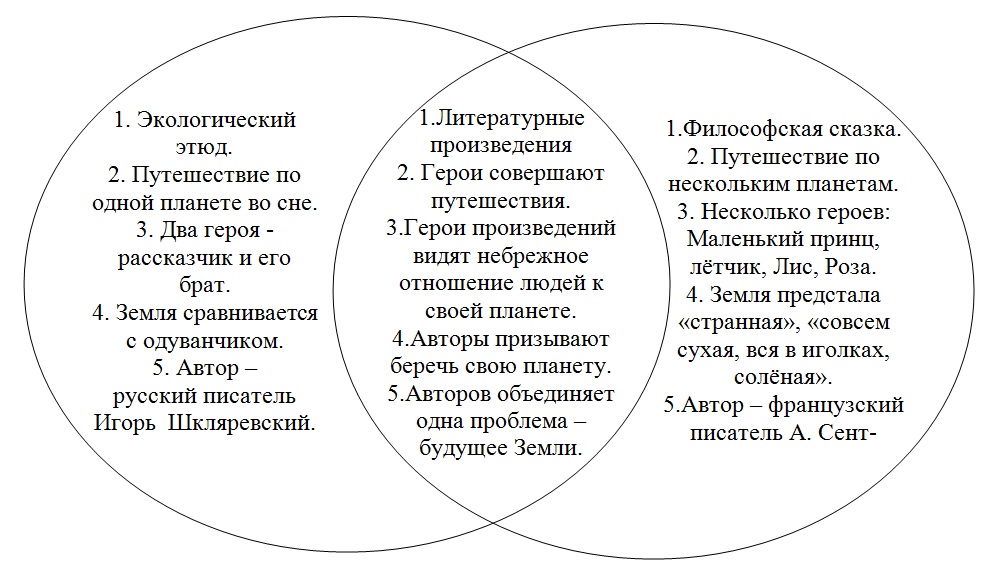 Учитель: Ребята, эти произведения заставили задуматься о будущем нашей Земли. Я предлагаю вам изложить свои мысли в небольшом эссе.1 ряд -  « Чему учит экологический этюд?» 2 ряд – « Как я спасу этот мир?» 3 ряд – « Правило Маленького принца в моей жизни» .X. Чтение учащимися эссеУчащиеся читают эссе.XI. Рефлексия.Чему вы научились сегодня на уроке?Что нового узнали на уроке?О чём вы хотите узнать в будущем?XII. Домашнее задание: написать характеристику Земли по этюду Шкляревского.